П О С Т А Н О В Л Е Н И Е	В соответствии с Положением о наградах и почётных званиях Петропавловск-Камчатского городского округа от 24.07.2008 № 51-нд,     Решением Городской Думы Петропавловск-Камчатского городского округа от 01.06.2011 № 395-нд «О представительских расходах и расходах, связанных с приобретением подарочной и сувенирной продукции в Городской Думе Петропавловск-Камчатского городского округа»,     ПОСТАНОВЛЯЮ:за многолетний добросовестный труд, высокий профессионализм и в честь праздника День работников торговли, бытового обслуживания населения и жилищно-коммунального хозяйства:Наградить Почётной грамотой Главы Петропавловск-Камчатского городского округа (в рамке):Объявить Благодарность Главы Петропавловск-Камчатского городского округа (в рамке):ГлаваПетропавловск-Камчатского городского округа                                                                               В.А. Семчев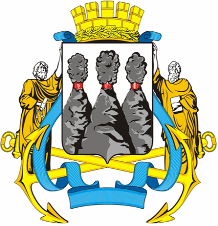 ГЛАВАПЕТРОПАВЛОВСК-КАМЧАТСКОГОГОРОДСКОГО ОКРУГА « 13 » марта  2012 г.  №  24О награждении работников ООО «Управление жилищно-коммунального хозяйства г.Петропавловска-Камчатского»  ЛебединцевуЛюбовь Ивановну- начальника жилищно-эксплуатационного участка;ХаринуЛюбовь Васильевну- инженера 2 категории жилищно-эксплуатационного участка.Сидоровой Светлане Викторовне-  заместителю главного бухгалтера;СкрипальщиковойСветлане Владимировне- инженеру 1 категории жилищно-эксплуатационного участка.